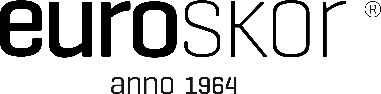 SIA “Euroskor Latvijā”				Vārds, Uzvārds:Reģ. Nr. 4000304410				Tērbatas 16/18, Rīga, LV1011			Adrese:													E-pasts:							Tālr.nr.:							Norēķinu konts:															                                    	Bankas nosaukums:IESNIEGUMSLūdzu, pie Jums iegādāto preci, paņemt atpakaļ un atgriezt man samaksāto naudas summu: ___________________________________________________________________________ (preces nosaukums, artikuls)___________________________________________________________________________ (iegādes dokumenta nosaukums, numurs)___________________________________________________________________________(datums)___________________________________________________________________________(EUR)___________________________________________________________________________(summa ar vārdiem)Preces atgriešanas iemesls:___________________________________________________________________________Preci nelietotu un teicamā kārtībā, oriģinālā iepakojumā nosūtu uz:SIA „Euroskor Latvijā“Brīvības 46-25Rīga, LV-1011, LatvijaParaksts___________________					Datums______________								Lūdzu, aizpildītu iesniegumu atsūtīt uz e-pastu eveikals@euroskor.com 